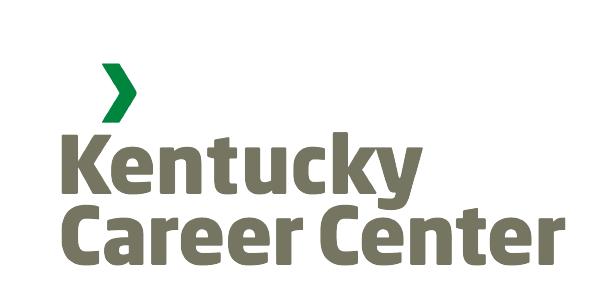 The application process involves five steps creating a user account with the Kentucky Online WOTC system to submit the application(s) and receive email updates on WOTC program changes. Please note that prior to claiming the tax credit with the IRS, an employer must request and receive certification from the Kentucky Career Center Tax Credit Unit stating that the new hire is a member of at least one of the WOTC target groups. This numbered certification will be for the highest value target group requested and the new hire was qualified.Since the required forms change periodically, please ensure that you submit the current approved versions of the forms. For the most up-to-date copies of forms used to apply for certification from the Kentucky Tax Credit Unit and claim the credit with IRS, please refer to the WOTC website at www.doleta.gov/business/incentives/opptax/forms.cfm.STEP 1 Complete IRS Form 8850Employers must fill out IRS Form 8850, Prescreening Notice and Certification Request for the Work Opportunity Credit, to pre-screen employees, and make a written request to their Kentucky Career Center Tax Credit Unit to certify the new hire as a member of a WOTC target group.Page one of IRS Form 8850 – The job applicant gives information to the employeron or before the day a job offer is made.  This information is entered on the form.Page two of IRS Form 8850 – Based on the applicant’s information, the employer determines whether or not he or she believes the applicant is a member of one of the WOTC target groups. If so, the employer completes page two of the form.Either the job applicant (or a parent/guardian if the applicant is a minor) and the employer, or  authorized employer representative, must sign and date IRS Form 8850 before submitting the form to the Kentucky Tax Credit Unit.Visit IRS Form 8850 and the instructions for more information.STEP 2 Complete ETA Form 9061 (English)	ETA Form 9061 (Spanish)Next, the employer completes a U.S. Department of Labor WOTC form:Employers will typically complete ETA Form 9061, the Individual Characteristics Form.If completing ETA Form 9061, employers are encouraged to provide copies of documentation of eligibility for a WOTC target group, if available. Examples of documentation are provided in the instructions to ETA Form 9061.STEP 3 Submit Completed IRS and ETA Forms to the Kentucky WOTC Online SystemIRS Form 8850 must be submitted within 28 calendar days after the employee’s start date for it to be considered timely filed. WOTC applications that are not submitted within 28 calendar days will be denied by the Kentucky Tax Credit Unit.To expedite the certification process, submit the following forms and documentation together, as a complete application, to your Kentucky Tax Credit Unit no later than the 28th day after the job applicant begins the start-to-work date:IRS Form 8850ETA Form 9061 (or ETA Form 9062, if applicable)Documentation of target group eligibility as described in the instructions to ETA Form 9061, if available. When the 28th day falls on a Saturday, Sunday or legal holiday, then the submission deadline is the next business day after the weekend or federal holiday.Do NOT submit WOTC applications to the IRS or the U.S. Department of Labor in Washington, DC.STEP 4 Receive Final DeterminationThe Kentucky Tax Credit Unit will issue a final determination for each WOTC application. In some cases before that determination is made, assistance may be requested from the employer to obtain additional information or documentation. The final determination will indicate whether the new employee is certified as meeting the eligibility for one of the WOTC target groups. In those instances where the Kentucky Tax Credit Unit is not able to verify that the new employee meets the eligibility, the Kentucky Tax Credit Unit will issue a denial. When a certification is received, then the employer can claim the tax credit with the IRS.STEP 5 File for the Credit with the IRSAfter receiving a certification from the Kentucky Tax Credit Unit, employers may file for the tax credit with the IRS. Generally, an employer elects to take the credit by filing IRS Form 5884, Work Opportunity Credit. However, a tax-exempt organization that hires an employee in the WOTC veteran target group should use IRS Form 5884-C, Work Opportunity Credit for Qualified Tax-Exempt Organizations Hiring Qualified Veterans.Employees must also meet requirements for the Minimum Employment Period, which is the number of hours required to be worked by the employee – at least 120 hours in the first year of employment – before they can file and qualify for the tax credit.Maintaining your recordsKeep copies of IRS Form 8850, any transmittal letters that you submit to the Kentucky Tax Credit Unit, proof of mailing or other manner of submission, and certifications you receive from the Kentucky Tax Credit Unit as long as they may be needed for the administration of the provisions relating to WOTC. Records that support the credit must be kept for five years from the date when any income tax return claiming the credit is due or filed, whichever is later.If a Power of attorney is neededForm 2848, Power of Attorney (POA) and Declaration of Representative is the form to authorize an individual to represent you before the IRS. The individual authorized must be a person eligible to practice before the IRS. Authorization of a qualifying representative will also allow that individual to receive and inspect your confidential tax information. For WOTC, the POA can be designated through Internal Revenue Service Form 2848 or another “equivalent document” that is “acceptable” to the state workforce agency.  The Kentucky Tax Credit Unit has the responsibility to assure that a POA has been scanned upon receipt; filed and submitted to the Kentucky WOTC Online System before a valid certification is issued to the consultant. The POA must indicate WOTC, state, federal or tax credits specifically to adhere to the programs in number 3 of the 2848 form. Consultant must submit and maintain a signed or notarized copy of the POA. Three Ways the Consultant may send a Power of Attorney A consultant may submit a POA one of three ways.Fax to 502-782-3465Electronically via email to wotc@ky.govUnited States Postal Service (USPS)Who do I contact with questions?The Kentucky Tax Credit Unit can assist you with requesting the Kentucky Online System Account; assist with navigation of the online system; advise employers and consultants on how to submit a WOTC request; process and verify target groups; certify qualified new hire WOTC requests.Staff may not advise employers about filing tax credits.  For questions related to tax preparation, contact your business accountant/bookkeeper, or the Internal Revenue Service.The Kentucky Tax Credit Unit can be reached at phone number 502-782-3465 or email wotc@ky.gov.Please refer to the WOTC website, www.doleta.gov/WOTC, for all WOTC program information, periodic updates and program changes.